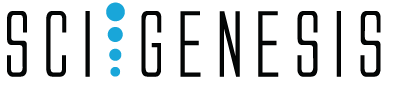 SciGenesis is a leading developer in durable treatments for military-based textiles that aim to protect the soldier from a variety of potential harms.  As a research-first oriented company, SciGenesis excels at cultivating innovative ideas that drive progress within the textile and personal protection industries.  Focusing on individual protection, SciGenesis has already been able to develop several technologies that focus on increasing the durability of insect protective clothing, as well as flame-retardant chemistries.  By concentrating on the creation of novel technology, SciGenesis allows its employees the freedom to design new concepts and cultivate ideas within a small group.   SciGenesis is looking for an energetic scientist with a passion for formulation science.  In particular, SciGenesis is looking for a part-time chemist with experience in organic chemistry or materials science.  Qualified candidates will be hardworking chemists that can work independently, have good communication skills and a knowledge of Microsoft Excel.  Having taken organic chemistry laboratory will be highly regarded.  The ability to maintain a safe and clean laboratory is a must for this position.  If qualified, you will join a team that not only is building an emerging company from the ground up, but also, a company that values new ideas and offers opportunities to expand your responsibilities within the company.Our offices are located in Hattiesburg, Mississippi in The Accelerator, a research space run by the University of Southern Mississippi.  By proximity and agreement, our employees have access to cutting edge instrumentation and years of experience in the renowned School of Polymer Science and Engineering.  Job Responsibilities:Perform planned scientific experimentsContribute to upkeep of lab equipment and materialsCreate and effectively manage documentation related to researchMaintain a complete inventory of the laboratoryKeep a safe and clean working environmentMinimum Requirements:Associates or undergraduate degree in chemistry, polymer science or related fieldComplete organic chemistry laboratoryMust be a US CitizenExcellent communication skillsPlease send your resume and cover letter to Kelli.Booth@SciGenesis.com